Do wszystkich zainteresowanychDotyczy postępowania prowadzonego w trybie przetargu nieograniczonego nr ZP-4/2017 pn. „Rozbudowa drogi powiatowej nr 4128W ul. Izabelińska gm. Stare Babice                             i ul. Sienkiewicza gm. Izabelin dł. ok. 3320mb oraz drogi powiatowej nr 4130W ul. 3 Maja dł. ok. 1620mb gm. Izabelin.”Zgodnie z art. 92 ust. 2 ustawy z dnia 29 stycznia 2004r. Prawo zamówień publicznych (Dz. U. z 2016 r. poz. 1020 z późn. zm.), zwanej dalej ustawą zawiadamiam, że postępowanie zostało unieważnione:1) w części II - „Rozbudowa drogi powiatowej nr 4128W ul. Izabelińska gm. Stare Babice na odc. od km 1+078 do km 2+250 dł. ok. 1 172 mb (odc. 1a)”na podstawie art.  93 ust. 1 pkt. 4 ustawy. Oferta z najniższą ceną przewyższa kwotę, jaką zamawiający zamierza przeznaczyć na sfinansowanie zamówienia i zamawiający nie może zwiększyć tej kwoty. Kwota jaką zamawiający przeznaczył na finansowanie zamówienia wynosi 1 754 000 zł – cena oferty z najniższą ceną wynosi 2 901 066,71 zł2) w części III - „Rozbudowa drogi powiatowej nr 4128W ul. Izabelińska gm. Stare Babice na odc. od km 2+250 do km 3+376  dł. ok.1 126 mb (odc.1b)”na podstawie art.  93 ust. 1 pkt. 4 ustawy. Oferta z najniższą ceną przewyższa kwotę, jaką zamawiający zamierza przeznaczyć na sfinansowanie zamówienia i zamawiający nie może zwiększyć tej kwoty. Kwota jaką zamawiający przeznaczył na finansowanie zamówienia wynosi 2 361 000 zł – cena oferty z najniższą ceną wynosi 4 596 703,89 zł3) w części IVna podstawie art.  93 ust. 1 pkt. 4 ustawy. Oferta z najniższą ceną przewyższa kwotę, jaką zamawiający zamierza przeznaczyć na sfinansowanie zamówienia i zamawiający nie może zwiększyć tej kwoty. Kwota jaką zamawiający przeznaczył na finansowanie zamówienia wynosi 4 702 500 zł – cena oferty z najniższą ceną wynosi 7 222 634,02 złe-mail: sekretariat@zdp.pwz.ple-mail: sekretariat@zdp.pwz.plwww.zdp.pwz.plwww.zdp.pwz.pl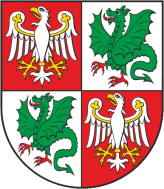 Zarząd Dróg Powiatowych                                                                                           05-850 Ożarów Mazowiecki, ul. Poznańska 300Zarząd Dróg Powiatowych                                                                                           05-850 Ożarów Mazowiecki, ul. Poznańska 300Zarząd Dróg Powiatowych                                                                                           05-850 Ożarów Mazowiecki, ul. Poznańska 300Zarząd Dróg Powiatowych                                                                                           05-850 Ożarów Mazowiecki, ul. Poznańska 300Tel./Fax    (+22) 722-13-80           Tel..            (+22) 722-11-81REGON 014900974NIP 118-14-20-774        Konto nr 76 1560 0013 2619 7045 3000 0002  Getin BankKonto nr 76 1560 0013 2619 7045 3000 0002  Getin BankWasz znak:Nasz znak:                                      Nr pisma:ZP-4/2017Data:12.06.2017 r.